        УРОШ ПЕТРОВИЋУрош Петровић је рођен 8. априла 1967. године у Горњем Милановцу. Од 1975. године живи у Београду. Аутор је романа фантастике, романа у загонеткама и загонетних прича. Карактеристичан је по иновативном приступу књижевности за децу и младе. Књиге су му објављене у Италији, Мађарској, Грчкој, Македонији, Словенији и Чешкој. Добитник је великог броја награда из области књижевности. Од 2008. до 2013. године био је председник Менсе Србија. Коаутор је програма „НТЦ Систем учења“ и аутор концепта „Загонетна питања“, који подстичу развој функционалног знања и креативног начина размишљања. 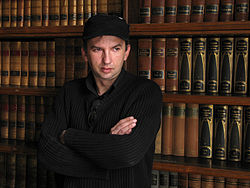 Traperi „Zagonetnih priča” jašu lame, savetuju se sa vidarom, imaju neobična imena – Gof, Korm, Boko, Anul, Puft, Ilas – i deo su, kako kaže autor „ alternativne istorije”. Njegov cilj je da zabavi mlade čitaoce, navede ih na razmišljanje i obavezno uz svaku priču i rešenje, da i neku pouku: „Preterana nestrpljivost smanjuje šansu za uspeh”, „Ponekad je i sporost prava brzina”, „Priroda je savršenstvo! Sve u njoj ima svoji ulogu, i živo i neživo”.УРОШ ПЕТРОВИЋУрош Петровић је рођен 8. априла 1967. године у Горњем Милановцу. Од 1975. године живи у Београду. Аутор је романа фантастике, романа у загонеткама и загонетних прича. Карактеристичан је по иновативном приступу књижевности за децу и младе. Књиге су му објављене у Италији, Мађарској, Грчкој, Македонији, Словенији и Чешкој. Добитник је великог броја награда из области књижевности. Од 2008. до 2013. године био је председник Менсе Србија. Коаутор је програма „НТЦ Систем учења“ и аутор концепта „Загонетна питања“, који подстичу развој функционалног знања и креативног начина размишљања. Traperi „Zagonetnih priča” jašu lame, savetuju se sa vidarom, imaju neobična imena – Gof, Korm, Boko, Anul, Puft, Ilas – i deo su, kako kaže autor „ alternativne istorije”. Njegov cilj je da zabavi mlade čitaoce, navede ih na razmišljanje i obavezno uz svaku priču i rešenje, da i neku pouku: „Preterana nestrpljivost smanjuje šansu za uspeh”, „Ponekad je i sporost prava brzina”, „Priroda je savršenstvo! Sve u njoj ima svoji ulogu, i živo i neživo”.